Basic Electricity and ElectronicsModule One – QuizWhich device opposes current?ResistorCapacitorInductorCoilWhich of the following is a control device?ResistorSwitchFuseGroundWhat is the most common material a resistor is made from?SiliconMetal filmCarbonCeramicsWhich of the following is the symbol for current?AVΩIHow much resistance does an insulator have?ZeroSomeA lotInfiniteDifferent elements always have different numbers of ___________?ProtonsNeutronsAtomsAtomic shellsA volt is a/an:Potential difference between two pointsUnit of charge on an electronRate of flow of chargeOpposition to current flowHow many forms of Ohm’s Law are there?OneTwoThreeFourEnergy is:The fundamental ability to do workThe rate at which energy is usedThe amount when one joule is used in one secondThe maximum amount of power dissipated without damageA KW-Hr is a unit of:EnergyPowerHeatVoltage times currentAn electrical load is:Any weight being carriedThe amount of horsepower in a circuitAny resistive element connected to a power supplyTaking more than four classes a semesterWhich of the following is a unit of power?JouleJoule per secondJoule-secondVolt-ohmWhen the voltage across a resister is doubled, the current will:TripleHalveDoubleNot changeWhen the resistance in a circuit is doubled, the current will:TripleHalveDoubleNot changeSound is the movement of:Air moleculesElectronsProtonsElectricityA speaker acts similar to a:GeneratorMotorTransistorBatteryWhat performs the work in an electric circuit?HeatVoltageA resistorCurrentWhat is the definition of current?The movement of electronsForce created by the buildup of chargeForce times distanceA twisting or rotary forceWhat is the definition of voltage?The movement of electronsForce created by the buildup of chargeForce times distanceA twisting or rotary forceWhat is resistance?The interaction of two magnetic fieldsConversion of mechanical energy into electrical energyAn imbalance between electrons and protonsThe opposition to current flowWhat is the formula for Ohm’s Law?P = V II = V / RF = M AI = V2 RCD data represents:Signal frequency as a binary codeSignal amplitude as a binary codeCosine transform coefficientsData reduction through elimination of masked signalsWhat is the sample rate of CD audio?20,000 samples/second128 Kbytes per second44,100 samples per second32 bits per secondThe unit of resistance is the:CoulombJouleAmpereOhmThe unit of electrical charge is the:CoulombJouleAmpereOhmA circuit has a 12 V power supply and a 1 kΩ resistor. What is the current?A circuit has a 42 kΩ resistor and 8 mA of current. What is the voltage?A circuit has 520 milli amps of current and 240 volts. What is the resistance?29. List some of the reasons electricity is so useful.30. A circuit has 470 kΩ and 16 V. What is the current?31. I = 145 mA, R = 10 MΩ. V = ?In the following circuit calculate current and voltage drops.R1 = 2 KΩ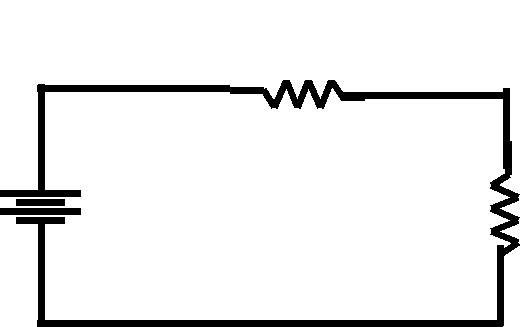 R2 = 4 KΩVS =12V33. In the following circuit, calculate total current and total resistance.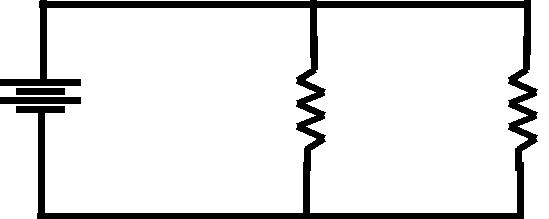 In the following circuit, what is R1? R1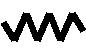 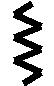 VS =18VA power supply consumes 320 mW in order to supply 288 mW to the load. What is the efficiency?36. What is R2 in the following circuit?IT = 12 mA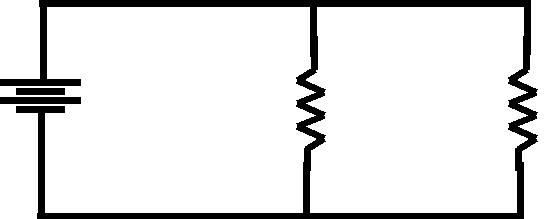 R1 =R2 = 4kΩVS =2kΩVS =18VR2 = 4 KΩR2 = 4 KΩR2 = 4 KΩR2 = 4 KΩR2 = 4 KΩVS =VS =I = 1 mAI = 1 mAI = 1 mAI = 1 mAI = 1 mAR2 = 4 KΩVS =VS =I = 1 mAI = 1 mAI = 1 mAI = 1 mAI = 1 mAR2 = 4 KΩVS =VS =I = 1 mAI = 1 mAI = 1 mAI = 1 mAI = 1 mAVS =VS =I = 1 mAI = 1 mAI = 1 mAI = 1 mAI = 1 mA12V12VI = 1 mAI = 1 mAI = 1 mAI = 1 mAI = 1 mA12V12VI = 1 mAI = 1 mAI = 1 mAI = 1 mAI = 1 mAR1 =R2 = ?2kΩR2 = ?